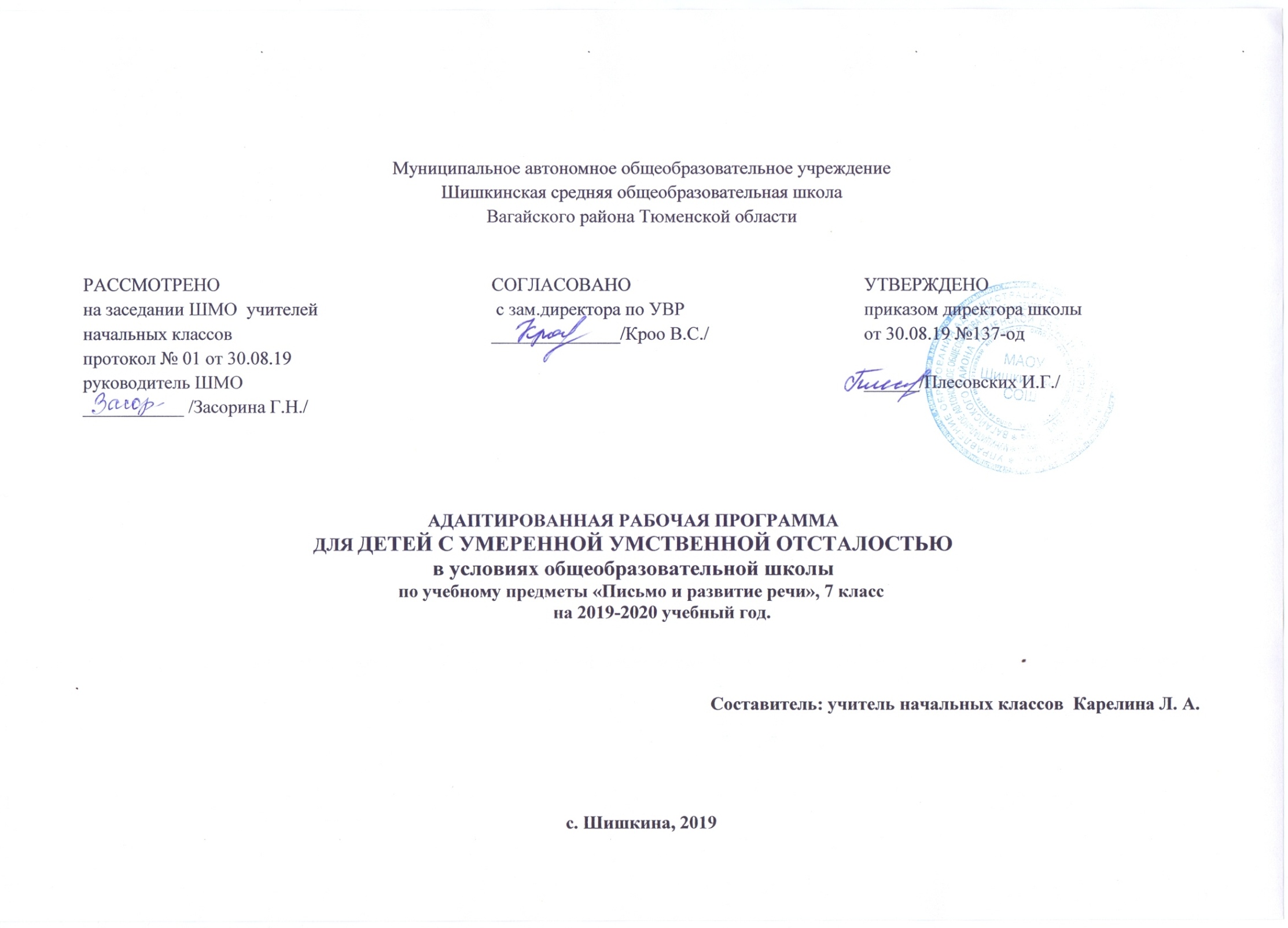 Пояснительная запискаРабочая программа учебной дисциплины «Письмо и развитие речи» для обучающихся  7 «а» класса разработана в соответствии с  документами:1. Федеральным законом Российской Федерации «Об Образовании» от 29 декабря 2012 г.N273-ФЗ (в редакции от 26.07.2019)2. Приказом Минобразования России от 05.03.2004 №1089 «Об утверждении федерального компонента государственных образовательных стандартов начального общего, основного общего и среднего (полного) общего образования (в редакции от 07.06.2017)3. Федеральным базисным учебным планом, утвержденным приказом Министерства образования РФ от 10 апреля 2002 г. № 29/2065-п «Об утверждении учебных планов специальных (коррекционных) образовательных учреждений для обучающихся, воспитанников с отклонениями в развитии».4. Учебным планом по адаптированной программе для детей с умственной отсталостью в условиях общеобразовательных классов и индивидуального обучения на дому Муниципального автономного общеобразовательного учреждения Шишкинской средней общеобразовательной школы Вагайского района Тюменской области.Русский язык является одним из основных предметов в специальной школе. Обучение русскому языку носит коррекционную и практическую направленность, что определяется содержанием и структурой учебного предмета.Важнейшее  назначение уроков русского языка — формирование речи как средства общения, как способа коррекции познавательной деятельности обучающихся и облегчения их адаптации после окончания школы. В процессе обучения проводится работа над устранением недостатков всех сторон речи ребенка. На уроках русского языка корригируются дефекты произношения, формируются фонетико-фонематические представления. Неточность и бедность словаря, неправильное употребление грамматических форм, синтаксических конструкций устраняются на всех занятиях по русскому языку, будь то уроки, посвященные развитию устной речи, чтению, практическим грамматическим упражнениям или грамматике и правописанию.Цель: овладение элементарными знаниями, умениями по грамматике для приобретения практических навыков устной и письменной речи.Задачи:1.    Учить детей писать грамотно, разборчиво, аккуратно, в соответствии с ранее усвоенными знаниями по грамматике и  правописанию.2.      Учить детей правильно и последовательно излагать свои  мысли в устной и письменной речи.3.      Учить анализировать, обобщать, группировать, систематизировать элементарный языковой материал.4.    Корректировать недостатки мыслительных процессов, развивать внимание, восприятие,  память, воображение, формировать нравственно- волевые качества.5. Воспитывать самостоятельность и уверенность, чувства ответственности, дисциплинированности, трудолюбия.Место учебной дисциплины в учебном плане.На изучение учебной дисциплины «Письмо» в 7 «а» классе отводится 2 часа в неделю, следовательно, общий объем составляет 68 часа.	Виды деятельности на уроках.Работа с правилом (чтение в учебнике, проговаривание правил хором вслух, заучивание орфограмм-рифмовок).Работа с орфограммой (обведение в тетради орфограммы цветным карандашом, орфографическое проговаривание слов, многократное повторение и воспроизведение слов с данной орфограммой при работе в тетради).Выполнение тренировочных упражнений по образцу или после разбора.«Предметная» деятельность (динамические пособия, сигнальные карточки, магнитные буквы).Словарная работа (толкование слов, упрощенный фонетический разбор).Списывание с различными заданиями (в т. ч.  контрольное).Работа над предложением (составление предложений по схемам, работа с деформированными предложениями и деформированным текстом).Письмо под диктовку.Основные требования к знаниям и умениям обучающихся.Обучающиеся должны знать:- гласные и согласные звуки и буквы, их обозначение на письме;-слова, обозначающие названия предметов (одушевленные, неодушевленные предметы);Обучающиеся должны уметь:- выделять в тексте слова, отвечающие на вопрос кто это? что это? (с помощью учителя);- с помощью учителя находить предлоги (на, в, под) и писать их раздельно со словами;- составлять предложения по вопросу, картинке, опорным словам, на заданную тему, с использованием предлогов;- писать под диктовку слова и простые по структуре предложения из двух-трех слов, написание которых не расходится с произношением;- писать свой домашний адрес, подписать тетрадь, написать своё имя и фамилию, адрес школы.Календарно-тематическое планированиеУчебно-методический комплекс№Тема урокаКол-во часовпланфакт1Повторение. Правила предложения402-13.092Повторение. Упражнения в записи первого слова в предложении416-27.093Повторение. Составление и запись предложений по картинке430-11.104Повторение. Составление и запись предложений из данных слов414—25.10.5Повторение. Составление предложений по данным схемам405-15.116Повторение. Деление текста на предложения418-29.117Звуки и буквы402-13.128Упражнения в определении звукобуквенного состава слова416-27.12.9Сравнение слов, отличающихся одним звуком413-24.0110Упражнения в образовании новых слов путем замены одной буквы427-07.0211Порядок букв в русской азбуке. Алфавит410-21.0212Гласные буквы, их обозначение на письме424-06.0313Гласные буквы, их обозначение на письме409-20.0314Согласные буквы, их обозначение на письме430-10.0415Упражнения в графическом обозначении гласных и согласных букв413-24.0416Работа с деформированным текстом «Пес Ласт»427-08.0517Различение парных согласных б-п411-29.05Итого:68№п/пМетодическое обеспечениеГод издания1УчебникиЭ.В. Якубовская, Н.В.Павлова «Русский язык» учебник для 2 класса специальных (коррекционных) образовательных учрежденийVIII вида: М. «Просвещение»2014 2С.Ю. Трошина  «Письмо 5 класс для обучающихся с умеренной и тяжелой умственной отсталостью (интеллектуальными нарушениями): Учебно-наглядное пособие – Кстово2016